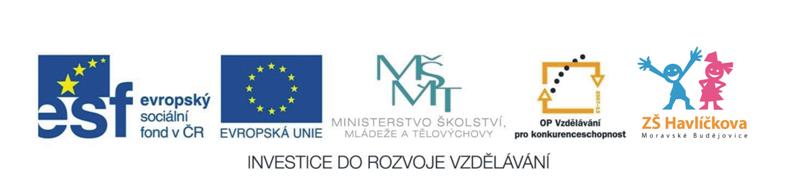 6. Toys (hračky)A clown, a car, a bike, a train, a house, a rocket, a robot, a teddy, a doll, a ball, a yoyo, a boat, a plane, a drum, a guitarI´ve got ………. (Já mám …)Let´s play. (Pojďme si hrát)****************************Clown je v angličtině šašek,Jako česky jásá Vašek,Car je auto, kočka catTohle budu umět hned.***************************What´s in the box? (Co je v krabici?)**************************Písnička: 	Look! I´ve got a robot, a robot, a robot,I´ve got a robot in my house.**************************Písnička: What do you want for Christmas, Christmas, Christmas? What do you want for Christmas?	Santa´s on his way. I want a robot ….